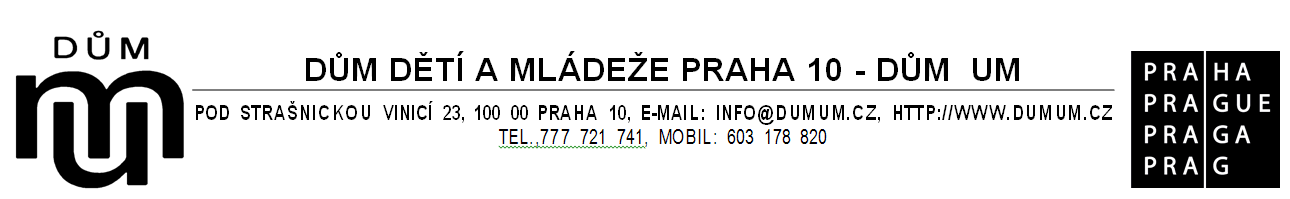 TANEČNÍ SOUSTŘEDĚNÍ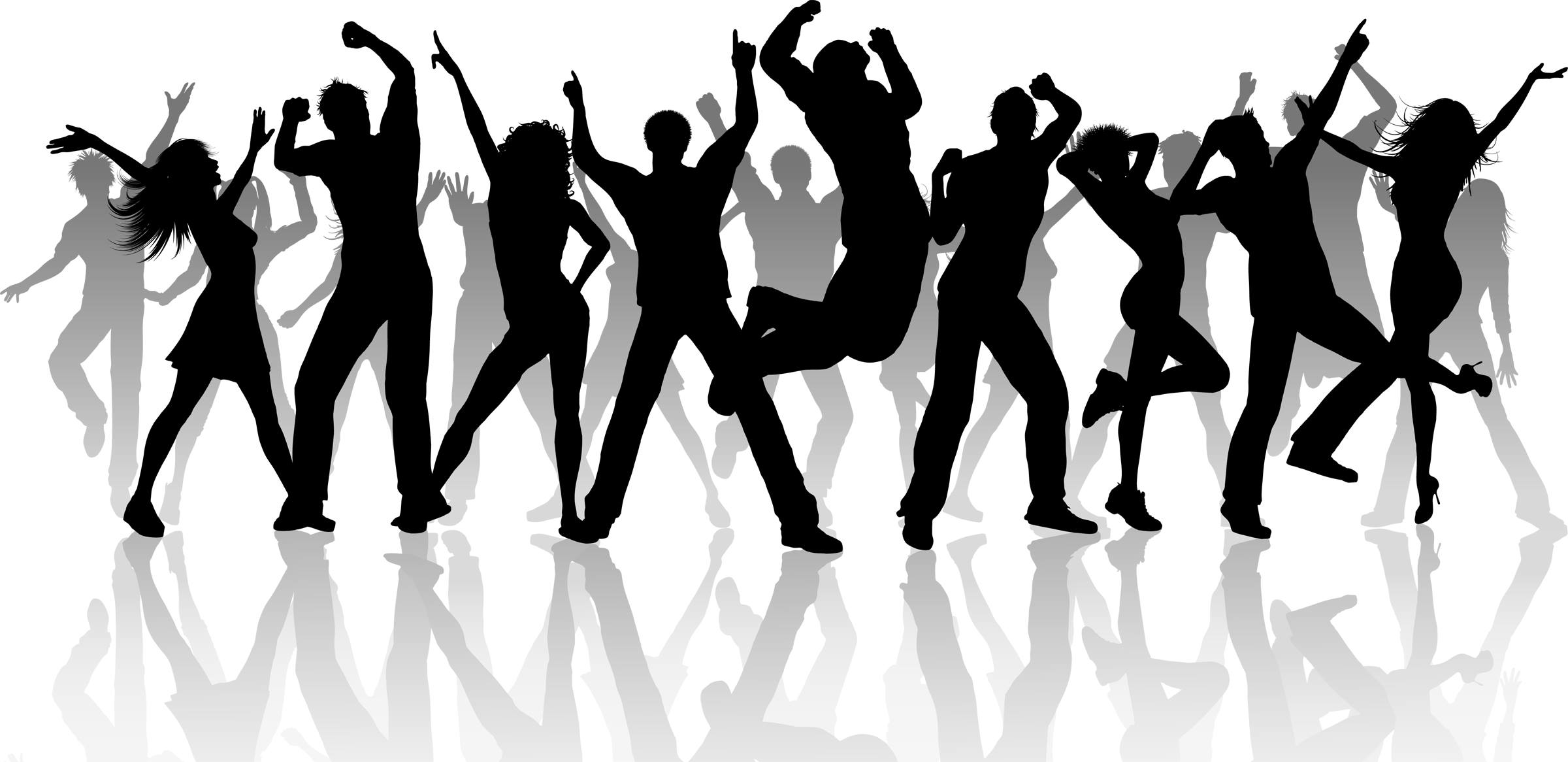 